Сумська міська радаVІІ СКЛИКАННЯ XXX СЕСІЯРІШЕННЯвід 27 вересня 2017 року № 2559-МРм. СумиВраховуючи звернення громадян, розроблені та надані технічні документації із землеустрою щодо встановлення (відновлення) меж земельних ділянок в натурі (на місцевості), відповідно до протоколу засідання постійної комісії з питань архітектури, містобудування, регулювання земельних відносин, природокористування та екології Сумської міської ради від 13.07.2017 № 81 та статей 12, 40, 79-1, 81, 86, 89, 116, 118, 120, 121 Земельного кодексу України, статті 55 Закону України «Про землеустрій», керуючись пунктом 34 частини першої статті 26 Закону України «Про місцеве самоврядування в Україні», Сумська міська радаВИРІШИЛА:Затвердити технічні документації із землеустрою щодо встановлення (відновлення) меж земельних ділянок в натурі (на місцевості) та надати громадянам у спільну сумісну власність земельні ділянки, які знаходяться у них в користуванні для будівництва і обслуговування жилих будинків, господарських будівель і споруд згідно з додатком.Сумський міський голова	 						О.М. ЛисенкоВиконавець: Клименко Ю.М.Додаток до рішення Сумської міської ради «Про надання у спільну сумісну власність земельних ділянок  громадянам, які знаходяться у них в користуванні»від 27 вересня 2017 року № 2559-МРСПИСОКгромадян, яким надаються у спільну сумісну власність земельні ділянки для будівництва і обслуговування жилих будинків, господарських будівель і споруд за рахунок земель житлової та громадської забудови Сумської міської ради	Сумський міський голова	 											 		                   О.М. ЛисенкоВиконавець: Клименко Ю.М.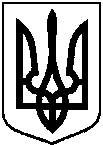 Про надання у спільну сумісну власність земельних ділянок  громадянам, які знаходяться у них в користуванні № з/пПрізвище, ім’я, по батькові реєстраційний номер облікової картки платника податківАдреса земельної ділянки,кадастровий номерПлоща        згідно з    обміром,гаПередається у власність, гаНадається в оренду, га№ з/пПрізвище, ім’я, по батькові реєстраційний номер облікової картки платника податківАдреса земельної ділянки,кадастровий номерПлоща        згідно з    обміром,гаПередається у власність, гаНадається в оренду, га№ з/пПрізвище, ім’я, по батькові реєстраційний номер облікової картки платника податківАдреса земельної ділянки,кадастровий номерПлоща        згідно з    обміром,гаПередається у власність, гаНадається в оренду, га1234561.Татарченко Олег Дмитрович,2135415250,Татарченко Любов Михайлівна,2122818045,Татарченко Євген Олегович,3182303973,Татарченко Наталія Олегівна,3363811008вул. Перова, 165910136600:13:008:00160,10000,1000-2.Дмитренко Анатолій Петрович,1476205232,Дмитренко Лариса Михайлівна,2374710362,Дмитренко Вячеслав Анатолійович,2422611697,Дмитренко Євген В’ячеславович,3276103018проїзд 2-й Парковий, 4,5910136300:09:015:00040,06160,0616-3.Гологуз Лідія Михайлівна,2258319669,Гологуз Дмитро Вікторович,3083011131,Гологуз Віктор Дмитрович,2234008358,Кирпаль Людмила Володимирівна,2877211325вул. Одеська, 80,5910136600:10:016:00020,08400,0840-